БАШКОРТОСТАН        РЕСПУБЛИКАҺЫ                  РЕСПУБЛИКА           БАШКОРТОСТАН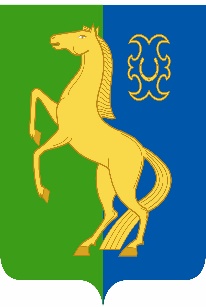 ЙӘРМӘКӘЙ  РАЙОНЫ   МУНИЦИПАЛЬ                             АДМИНИСТРАЦИЯ          СЕЛЬСКОГОРАЙОНЫНЫҢ   ИҪКЕ     СҮЛЛЕ   АУЫЛ                                ПОСЕЛЕНИЯ      СТАРОСУЛЛИНСКИЙСОВЕТЫ          АУЫЛ         БИЛӘМӘҺЕ                                               СЕЛЬСОВЕТ        МУНИЦИПАЛЬНОГО                 ХАКИМИӘТЕ                                                                       РАЙОНА     ЕРМЕКЕЕВСКИЙ     РАЙОН452195,   Иҫке Сүлле аулы,    Уҙәк  урамы,  84                                            452195, с. Старые Сулли, ул. Центральная.84тел.  2 – 63 – 73                                                                            тел.  2 – 63 – 73____________________________________________________________________________________________________________________ҠАРАР                                              № 12                             ПОСТАНОВЛЕНИЕ02 май 2023 й.	                                                                    02 мая 2023 г.О проведении открытого аукциона на право заключения договора аренды муниципального имущества сельского поселения Старосуллинский сельсовет муниципального района Ермекеевский район Республики БашкортостанВ соответствии с Федеральным законом от 26 июля 2006 года  № 135-ФЗ «О защите конкуренции», приказом ФАС от 10.02.2010г. № 67 «О порядке проведения конкурсов или аукционов на право заключения договоров аренды, договоров безвозмездного пользования, договоров доверительного управления имуществом, иных договоров, предусматривающих переход прав в отношении государственного или муниципального имущества, и перечне видов имущества, в отношении которого заключение указанных договоров может осуществляться путем проведения торгов в форме конкурса» и на основании  Порядка оформления прав пользования муниципальным имуществом сельского поселения Старосуллинский сельсовет муниципального района Ермекеевский район Республики Башкортостан, утвержденного решением Совета сельского поселения Ермекеевский сельсовет муниципального района Ермекеевский район Республики Башкортостан от 25 марта 2022 года № 197,ПОСТАНОВЛЯЮ:1. Объявить о проведении открытого аукциона на право заключения договора аренды муниципального имущества сельского поселения Старосуллинский сельсовет муниципального района Ермекеевский район Республики Башкортостан:2. Установить начальную цену размера годовой арендной платы  (без НДС), размер задатка – 20% и шаг аукциона – 5% от начальной цены размера арендной платы на право заключения договора аренды муниципального имущества сельского поселения Старосуллинский сельсовет муниципального района Ермекеевский район Республики Башкортостан.3. Утвердить документацию по проведению открытого аукциона на право заключения договора аренды муниципального имущества, указанного в пункте 1 настоящего постановления.4. Провести аукцион в сроки, определенные законодательством.5. Разместить информацию о проведении открытого аукциона на право заключения договора аренды муниципального имущества сельского поселения Старосуллинский сельсовет муниципального района Ермекеевский район Республики Башкортостан на официальном сайте Российской Федерации www.torgi.gov.ru, а также последующую информацию о результатах торгов и на официальном сайте Администрации сельского поселения Старосуллинский сельсовет муниципального района Ермекеевский район Республики Башкортостан.6.  Постановление вступает в силу со дня его подписания.7.  Контроль за исполнением данного постановления оставляю за собой. Глава сельского поселения Старосуллинский сельсовет:                             Р.Х.Абдуллин№ Ло-таХарактеристика объекта, местонахождениеВид разрешенного использованияНачальная цена размера годовой арендной платы, без НДС, руб.Шаг аукциона (5%), руб.Размер задатка (20%), руб.Срок аренды1Нежилое здание, одноэтажное, год постройки 1994,  по адресу:  Республика Башкортостан, Ермекеевский район, с.Новые Сулли, кадастровый номер 02:23:110201:765,  общая площадь 854,6 кв. м. осуществление сельскохозяйственной деятельности190974,169548,7038194,835 лет2Нежилое здание, одноэтажное, год постройки 1964,  по адресу:  Республика Башкортостан, Ермекеевский район, с.Новые Сулли, кадастровый номер 02:23:110201:767,  общая площадь 552 кв. м.осуществление сельскохозяйственной деятельности867104335,50173425 лет